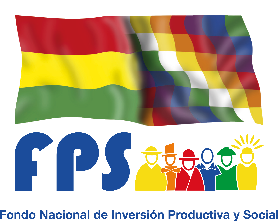 FONDO NACIONAL DE INVERSIÓN PRODUCTIVA Y SOCIALPUBLICACIÓNSOLICITUD DE COTIZACIONES CUCE Nº 21-0287-02-1165189-1-1EL ESTADO PLURINACIONAL DE BOLIVIA ha recibido del Banco Internacional de Reconstrucción y Fomento (BIRF), un Préstamo para financiar parcialmente el costo del PROYECTO DE ALIANZAS RURALES PAR II – FINANCIAMIENTO ADICIONAL (PARII-FA), mediante el Convenio de Préstamo BIRF 8735-BO. El Fondo Nacional de Inversión Productiva y Social es el responsable de la ejecución del Proyecto, en el marco del cual se invita a los interesados a presentar su cotización para la: Construcción: CONST. PUENTE VEHICULAR HUGO - SINDICATO VILLA SAN JAVIER - D6 (VILLA TUNARI)El precio referencial (estimado) de la obra es de Bs. 989,585.99 (Novecientos ochenta y nueve mil quinientos ochenta y cinco 99/100 Bolivianos) y tiene un plazo estimado de ejecución de 150 días calendario.Las instrucciones a los oferentes y documentos de presentación de cotizaciones podrán ser recabados, en horario de trabajo, en las oficinas del Fondo Nacional de Inversión Productiva y Social, Gerencia Departamental de Cochabamba, en la siguiente dirección: Av. Eudoro Galindo Nº 2310 Villa Moscú, en la ciudad de Cochabamba o solicitados al correo electrónico: adquisicionescba@fps.gob.bo a partir del día 08 de octubre de 2021 de horas 8:00 a 16:00 o en SICOES. Los interesados deberán registrarse en las direcciones antes indicadas para que se les notifique las posibles enmiendas o aclaraciones que existieran, mismas que también serán publicadas en el SICOES.Las cotizaciones deberán entregarse en las oficinas del Fondo Nacional de Inversión Productiva y Social (Convocante), Gerencia Departamental de Cochabamba, Av. Eudoro Galindo Nº 2310 Villa Moscú o remitir a través de correo electrónico a adquisicionescba@fps.gob.bo, antes o hasta las 09:00 a.m., horas (local) del día 27 de octubre de 2021. Sin embargo, el Convocante no será responsable por el extravío o entrega tardía de las cotizaciones que se hagan por correo postal o correo electrónico, y que, por tal motivo, serán rechazadas.  Ing. José Nelson Rojas AnguloGerente Departamental –FPS CochabambaOctubre de 2021PROYECTO DE ALIANZAS RURALES PAR II – FINANCIAMIENTO ADICIONAL (PARII-FA)Convenio de Préstamo BIRF 8735-BO